Purpose and ScopeQuality Management:  Is the act of overseeing all activities and tasks needed to maintain a desired level of excellence. This includes creating and implementing quality planning and assurance, as well as quality control and quality improvement. It is also referred to as total quality management (TQM). Quality Improvement, one aspect of quality management, is an integrative process that links knowledge, structures, processes and outcomes to enhance quality throughout an organization.1Vision: The Quality Council (QC) will aid in creating, implementing, maintaining, and evaluating the quality management (QM) efforts at St. Mary’s County Health Department (SMCHD) with the intent to improve the level of performance.By providing a shared vision that can serve as an effective guide to  set the stage for quality management, we hope to encourage a quality organizational culture that emphasizes learning, teamwork and customer focus; strives for institutional excellence and staff empowerment; and total quality and human resource management. As we achieve greater excellence standards, the more we hope to engrain and reinforce an enduring culture of quality improvement and excellence, which will show via improved quality of outcomes and services.(For goals, objectives, activities, and measurements for the Quality Council, see Appendix G: Logic Model)Reporting Structure(See Appendix B: Communication Flow Chart)Everyone has a role in SMCHD’s quality improvement efforts.Quality CouncilThe Health Officer has charged the QC with carrying out the purpose and scope of quality management, including improvement efforts at the St. Mary’s County Health Department. It is intended that membership in the QC consists of one management and one non-management position from each division.  The QC consists of cross-sectional representatives from executive management, program managers, and line staff, as well as two members from each agency division. In addition, the agency HIPAA officer and designated representative from the Healthy St. Mary’s Partnership (HSMP) are on the QC.  Assignments to the QC are for a minimum two-year period of time with only one member from each division rotating off each year. Longer term participation from at least one divisional representative is encouraged to build and disseminate expertise throughout the agency, thereby helping us to sustain expertise over time, despite potential changes in funding or staffing. Every year, rotational members will be solicited via open recruitment and given six month temporary rotations on the council. Less than half of the council membership can rotate off of the committee each year to maintain continuity. When new members rotate on to the council, individuals who have participated as ad-hoc members will be given primary consideration to participate as a regular member from their division for the next time period. Co-chairs will be selected by the QC for a two year term with a staggered rotation. If possible, one co-chair must be an Executive Management Team member and the other must be a staff person. Administrative support will be available through one of the members on the QC or by QC1 Performance Management Glossary, Public Health Improvement Partnership, 2007member designation from available administrative support staff. The QC meets on a regular basis and maintains records and minutes of all meetings. Team norms will be followed by QC.  Documents will be centralized for access by others.The QC reports to the Executive Team.The QC will assure ongoing membership renewal and replacement by reviewing annually. The current list of QC members can be found on the QIP Membership Roster. Up to four ad hoc members may rotate onto the QC on a semi-annual basis, as interest and space allows.It is expected that the cost of time for each member to participate will be covered by their respective divisions and administration. No other resources are solicited nor spent by the QC.Board of HealthThe BOH receives a report at least annually with updates on agency QM efforts. Updates may include recommended actions for health policy decisions; progress toward program goals; recommendations based on after-action reviews; and other QM efforts. Staff and Administrative SupportStaff and administrative support are responsible for:Completing a program logic model or other framework to evaluate activitiesCompiling  program data for measuresParticipating in annual logic model reviewsWorking with managers to identify areas for improvement and suggesting improvement projects to address these areas, including meeting the MD state public health standards and Public Health Accreditation Board (PHAB) standards.Conducting quality improvement projects in conjunction with managers and other appropriate staff (program evaluator, community health assessment staff, HIPAA coordinator, etc.)Reporting QM training needs to managersProgram ManagersManagers are responsible for:Orienting all staff to Quality Council process, plan, and resourcesDeveloping an initial logic model and/or work plan for each program, including identification of performance measures and a data collection planReviewing the data from logic models and/or work plans on an annual basis with staffInitiating and participating in problem solving processes and/or QM projectsIdentifying staff QM training needs, providing access to training, and tracking attendanceReporting to their directors their findings from their logic model review, QM projects, public health state standards gaps, and identified QM training needsRevising program logic models and/or work plans based on findings from annual review and QMDivision DirectorsDirectors are responsible for:Reporting to the QC on logic model results, selected outcome measures, program evaluation efforts, QM projects (BPA, RCI), audit results (if applicable), customer service evaluation, public health standard gaps, and QM training needed (i.e. the annual Division Reports).Identifying and selecting up to two areas needing improvement to bring to the QC as priorities annually (see Section V for how to select two areas) and presenting these ideas to the QC during the Division Report. At least one of these projects should be a new project idea.Ensuring that an initial QI/QP Project Definition Document is completed for each project and presented to the QC within 2 months of the Division Report.Assuring implementation and follow through of QM projects by: 1) providing monthly updates to the QC through the divisional QC representative; and 2) ensuring that the project lead completes the final Quality Project/Activity Summary Report and Storyboard.Division Directors must provide an annual division report to the QC personally or jointly with staff. QM project reports during the year can be presented by designated staff. Directors may be asked to participate in QM committees and work groups.Executive Leadership TeamThe Executive Leadership Team (ELT) will oversee all aspects of the Strategic Management System and establish the specific processes, schedules and reporting methods that govern the creation and usage of the strategic plan, QI plan, agency priorities, Community Health Improvement Plan, agency operational plan, program evaluation, standards implementation, and budget process. The ELT will assure that the QC develops an annual quality improvement plan and assists in implementing continuous quality improvement methodology throughout the organization with approval by the ELT.ELT will identify areas from the strategic plan, priority areas or program evaluation efforts that will beadded to the QI plan for improvement, and/or down-streamed and measured at the program level.Approval of QI Plan and Annual EvaluationThe QC will annually review and make suggested revisions to this QI Plan. When reviewing, the QC will work to maintain alignment with Healthy St. Mary’s 2020, Public Health Accreditation Board (PHAB) Standards, statewide indicators, and national QM efforts.  A report summarizing the review process, findings, and suggested modifications will be submitted to the Executive Team for approval within the first quarter of each year.Quality Improvement EffortsQM efforts include review and improvement of all programs and processes that have a direct or indirect influence on the quality of public health services provided by SMCHD. The following QM efforts will be reported to the QC:Customer ServiceAll employees with job functions that require interactions with the general public, stakeholders, and partners will receive appropriate customer service training. Training needs will be identified by the program evaluator and program managers and reported to their director. Customer service training for appropriate staff will be periodically offered by Human Resources or other applicable resources. Training attendance should be documented electronically to verify staff participation and to produce aggregate reports. If training is provided by Human Resources, documentation of attendance will be kept by HR staff.  Customer service satisfaction will be evaluated at program and service levels, and annually rolled up at the agency level and reviewed by the QC, to assure customer service standards are met. Providers and coalitions should also be evaluated to ensure that SMCHD is meeting the customers’ needs.  Division reports will include results from program and/or service satisfaction surveys. A core set of questions will be used by all customer service surveys. HSMP staff will assist program staff in developing and implementing surveys.  Evaluation for Agency Divisions and ProgramsEvaluation is defined as the systematic application of social (or scientific) research procedures for assessing the conceptualization, design, implementation, and utility of SMCHD services. It will consist of creating a logic model for each program and division in the agency, creating effective data collection tools to measure each of the impact and population outcomes, reviewing data with staff on an annual basis, updating the logic models or other framework, and reporting on the outcomes to the division director. Staff and program managers are responsible for conducting evaluations.   Findings will be used to inform planning and QM efforts.  HIPAA ComplianceIssues surrounding HIPAA policies, confidentiality, data sharing, security, and records retention will be evaluated and reported to the QC, either directly by the HIPAA/Quality Assurance Coordinator or through the annual Administrative Division Report. Improvement Plans from After Action ReviewsAfter Action Reviews (AAR) are conducted after preparedness exercises, epidemiologic outbreaks, or other public health events. An improvement plan is created after identifying issues. Primary findings and major improvements will be reported to the QC, ideally within 30 days after completion of the improvement plan when impacting 2 or more divisions. Strategic Plan ReviewThe SMCHD Strategic Plan includes objectives around assessment activities, use of health data to make program and policy decisions, After Action Review issues, and prevention priorities.  The Strategic Plan goals, objectives, and performance measures will be reviewed periodically by the Executive Team with recommendations for QM activities reported to the QC. From the Strategic Planning review of local health data (including the State’s core Public Health Indicators, Healthy St. Mary’s 2020, access indicators, and other data) and the Plan’s goals, objectives, and performance measures, recommendations for quality improvement efforts will be reported to the QC.  Public Health Standards Review and Public Health Accreditation EvaluationEvery five years, SMCHD will be evaluated on our level of compliance with the Public Health Accreditation Board (PHAB) standards.  Accreditation through PHAB provides a means for a department to identify performance improvement opportunities, to improve management, develop leadership, and improve relationships with the community. The process is one that will challenge the health department to think about what business it does and how it does that business. It will encourage and stimulate quality and performance improvement in the health department. It will also stimulate greater accountability and transparency.Accreditation documents the capacity of the public health department to deliver the three core functions of public health and the Ten Essential Public Health Services. Thus, accreditation gives reasonable assurance of the range of public health services a department should provide. Accreditation declares that the health department has an appropriate mission and purpose and can demonstrate that it will continue to accomplish its mission and purpose. Site visits will be conducted by a peer team of three to four PHAB trained site visitors.The visit serves several purposes: verify the accuracy of documentation submitted by the health department, seek answers to questions regarding conformity with the standards and measures, and provide opportunity for discussion and further explanation. Site visits will typically last two to three days, depending upon the complexity of the application.Within two weeks following the site visit, the site visit team will develop a site visit report. The report will describe: (1) how conformity with each measure was demonstrated, or detail what was missing; (2) areas of excellence or unique promising practices; and (3) opportunities for improvement.The report is shared with Executive Team, Joint Management, Board of Health, program staff and the Quality Council. The Accreditation Team will review and discuss both the Standards and Measures, including site reviewer summaries and findings, making recommendations to the Executive Team. Organizational inefficiencies, identified by standards review, will be reported to QC; recommendations will be integrated into the QIP as indicated, including opportunities for QM projects.(See Appendix C: 2016 Quality Council Reporting Calendar)2016 Selected Quality Management ProjectsFrom Division reports or other information obtained by the QC, projects may be recommended for focused QM efforts. QM projects may also be submitted to the QC for technical assistance. Projects could use many QM methodologies, such as Rapid Cycle Improvement (RCI), Business Process Analysis (BPA), focus groups, surveys, and more.  A follow-up progress report to the QC after project completion will be required.The QC will monitor up to 15 quality improvement projects at any one time.  From each of the Division Reports to the QC (annually in March), up to two prioritized quality improvement areas from each division will be selected for monitoring and assessment of improvement within an established timeframe not to exceed a year. The QI/QP Project Definition Document, QM Project Log, and the Quality Project/Activity Summary Reports will be used for reporting to the QC, with improvement objectives identified prior to initiation of the project as identified in the Project Definition Document. If areas are selected by the QC, program managers or other appropriate staff will be asked to fill out a preliminary Project Definition form and report back to the QC within 2 months of project selection. At the conclusion of a project, the program manager or other staff will be required to complete a Quality Project/Activity Summary Report and Storyboard. The QM Project Log will be kept by the QC and divisional QC representatives will be charged with posting regular updates. The QC will use these forms and mechanisms to monitor work and schedule reports.In addition to divisional projects, the QC will also review available aggregate data (e.g. Division Reports, aggregated customer service information, etc.) and identify opportunities for cross-divisional projects. The QC will prioritize potential project ideas and submit a recommendation to ELT at least annually. The QC may provide technical support to subsequent, authorized cross-divisional QI teams and will monitor project progress via the tools and mechanisms described above.Staff and the QC should select quality improvement projects to monitor that are high-risk, high-volume, or problem-prone and align with the strategic plan and SRHD’s mission, vision and values.(See Appendix D: Sample Selected Quality Improvement Objectives Log and Appendix E: Quality Improvement Objectives and Performance Measures Tracking Form and Progress Report to Quality Council.)Communication PlanOn a periodic basis, articles about QM efforts will be published in a variety of venues.  Presentations may be given at District and Joint Management Meetings. Periodic updates about the QC activities will be given to Executive Team, the Board of Health, and Program Managers.  Managers will be responsible for ongoing communication to staff about the QI Plan and process established within our agency.Resources (materials, templates, data collection tools, and trainings) available to staff are posted on the SMCHD Intranet under Communications. As new resources become available, they will be posted to the Intranet and announced to staff.Formal recognition of staff that has completed QM projects will be considered by the Council annually. Recognition may include storyboard displays, presentations to the Board of Health (BOH), presentations at Quality Council meetings, or for local, regional, state, or national awards and conferences. Training PlanProgram Management will receive an annual update on changes made to the plan. Managers will be responsible for orienting all of their staff to the Quality Council roles and process, QI Plan, and available resources.Training - Each year divisions report their QM training needs to the Quality Council. Agency trainings are created to meet these identified needs and to advance QM knowledge, skills and practices in the agency. Trainings may be held on a variety of performance and quality management topics, including: data analysis, logic models, program evaluation, quality improvement methods and tools (RCI, BPA, survey development, etc.), and the Public Health Standards for SMCHD staff. The PH Standards describe the measures around program evaluation, quality improvement, and data-driven decision-making that result in program and policy changes.Technical Assistance – Technical assistance will be available through the IT office upon request as well as through divisional QC members. Additionally, technical assistance/workshops will be built into trainings as appropriate.Topical Trainings- Trainings will be offered if a trend emerges that employees in different divisions and work groups are interested in the same topic of training.  VII. EvaluationOn an annual basis, the QC conducts an evaluation of their work including: an annual staff evaluation of awareness, knowledge, behavior, QC progress towards goals, quality of work, and other outcomes; a self- assessment using internal collaborative evaluation tools; and a review of the QC logic model data. The data and outcomes are discussed in a QC meeting, and an action plan is developed as part of the work plan for the upcoming year.  Afterwards the QI plan is updated to reflect any improvements to process and protocol that were introduced.ReferencesCDC, Performance Management and Quality Improvement:http://www.cdc.gov/stltpublichealth/Performance/index.htmlPublic Health Accreditation Board, Standards and Measures: http://www.phaboard.org/accreditation- process/public-health-department-standards-and-measures/Public Health Foundation, Turning Point Performance Management Framework: http://www.phf.org/programs/PMtoolkit/Pages/Turning_Point_Performance_Management_Refresh.as pxAppendicesAppendix A: Quality Council Goals & Activities Work Plan, page 8-9.Appendix B:  Communication Flow Chart for Quality Improvement, page 10.Appendix C: 2016 Quality Council Reporting Calendar, page 11Appendix D: Selected Quality Improvement Project Log, page 12.Appendix E: Quality Improvement/Quality Planning Project Definition Document & Quality Project/Activity      Summary Report, page 13-15.Appendix F: 2016 Quality Council Membership List, page 16.Appendix G:  Logic Model, page 17-19.Appendix H: Glossary of Terms, page 20-22.Appendix I:  Quality Council Member Roles, page 23-24.QUALITY COUNCIL GOALS & ACTIVITIES/WORK PLAN2016 APPENDIX AIndividual:   Maintain intranet page with resources list (QI Training) and information on QI efforts; Conduct QI trainings with divisions; Conduct TA workshops; Identify, review, monitor and make recommendations on QI projects.Interpersonal:  Recognize and acknowledge QI efforts; Encourage QI project lead staff to submit applications for broader acknowledgement of QI efforts.Organization:  Present and report on updated QI plan and council progress.Community:  Make recommendations to Exec Team for interdivisional/agency QI programs. Public Policy: Monitor agency customer service; hear division reports; monitor program evaluationefforts.APPENDIX BCommunication Flow Chart for Quality ImprovementSt. Mary’s County Health DepartmentAPPENDIX C2016 QUALITY COUNCIL REPORTING CALENDARSelected Quality Improvement Objectives Log – ACTIVE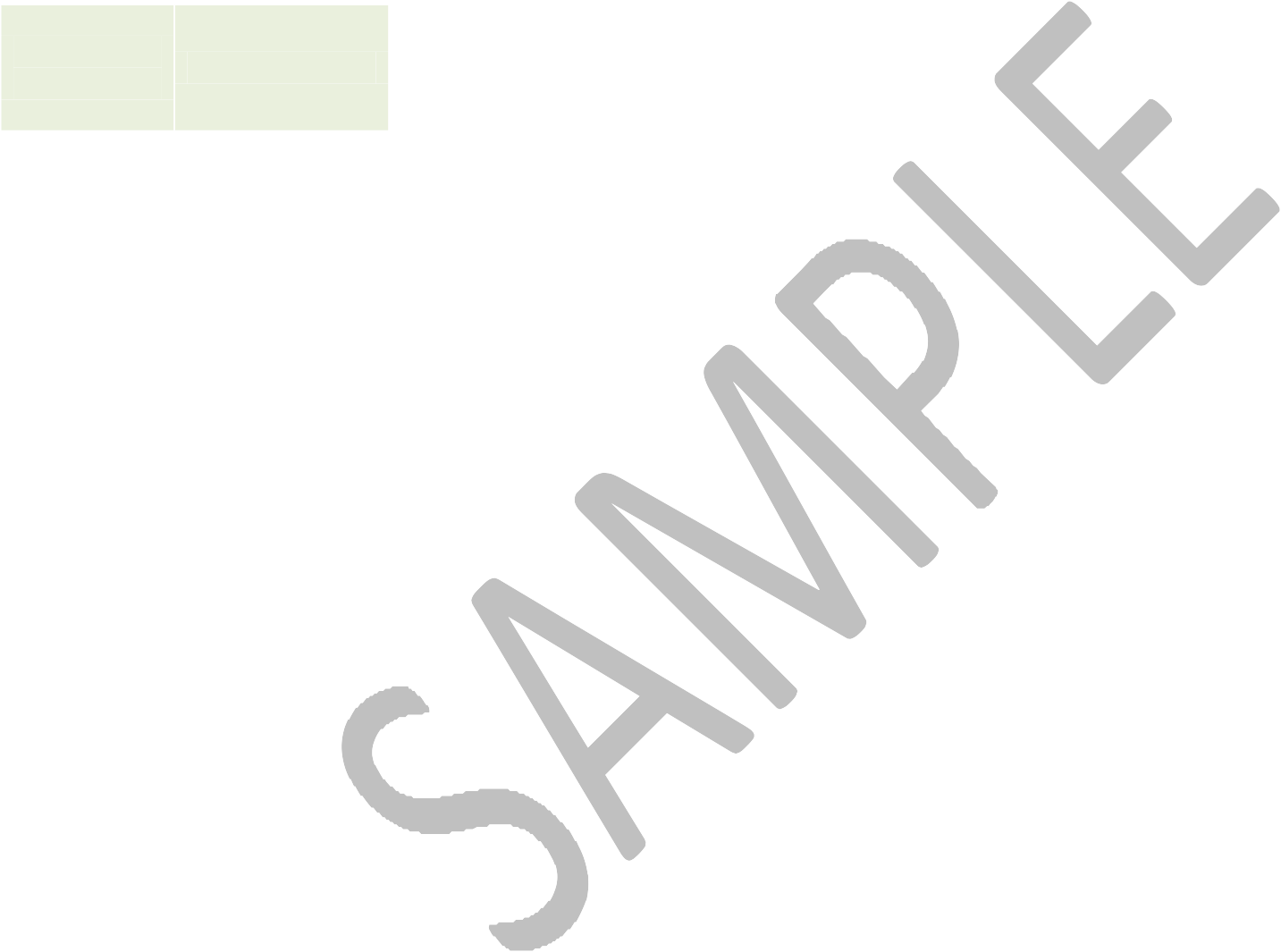 Appendix DSt. Mary’s County Health DepartmentQuality Project / Activity Summary ReportAppendix ETitle of Project:Division/Area Reporting:	Lead Staff:Start Date:	Complete Date:Initial report to QC Date:	Report back to QC Date(s): Overall Objective for Project:The Quality Council may ask you to develop a story board and may request that you report back on your efforts to sustain or further improve the process you studied/designed.Quality Improvement/Quality Planning Project Definition DocumentAppendix F2016 Quality Council MembersThe Quality Council was created in 2016Appendix GCommittee:						Responsible: Quality CouncilQuality Council					Chair and Quality Council TeamGlossary of TermsAppendix Hhttp://www.phaboard.org/wp-content/uploads/FINAL_PHAB-Acronyms-and-Glossary-of-Terms-Version-1.5.pdf  Accountable Care Organizations (ACO), 2Accreditation, 2Accreditation Committee, 2Accreditation Coordinator (AC), 2Accreditation Decision, 3Administrative Areas, 3Advisory Board, 3 After Action Report, 3 Alignment, 3All-Hazards Plan, 3Annual Report, 3Appointing Authority, 4Assessment, 4Assets, 4Asset Based Community Development, 4Asset Mapping, 5Assurance, 5Audit, 5Barriers to Care, 6Best Practices, 6Biologics, 6Board of Health, 6Branding, 6Capacity, 7Centralized State, 7Chart of Accounts, 7Chronic Disease, 7Cluster Evaluation / Analysis, 7 Coalition, 8Collaboration, 8Communicable Disease Data, 8 Communication, 8Communication Strategies, 8Community, 8Community Assets, 8Community-based, 9Community-based ParticipatoryResearch,9Community Engagement, 9Community Guide, 9Community Health, 9 Community HealthAssessment,10Community Health Improvement Plan,10 Community Health ImprovementProcess,10 Community Health Needs Assessment, 10 Community Mobilization, 11Community Partnerships, 11Community Resilience, 11Compliance, 11Continuing, 11Confidential Information, 12Coordinated Care Organization (CCO), 12Core Public Health Competencies, 12 County Health Rankings, 12Cultural & Linquistic Competence, 12Customer/Client Satisfaction, 12Data, 13Database, 13Demographics, 13Determinants of Health, 13Digital Media, 13Disease Outbreak, 13Domain, 13Eligible Applicant, 14Emergency, 14Emergency Operations Plan (EOP), 14Enforcement, 14Environmental Public Health, 14Environmental Public Health Consultation, 14Environmental Public Health Event, 14Environmental Public Health Expertise, 15Environmental Public Health Functions, 15Environmental Public Health Hazards, 15PHAB, 15 Epidemiology, 15 Essential Public Health Services, 16 Ethics, 16 Evidence-based Practice, 16  Goals, 17Governing Board, 17Governing Entity, 17Guide to Clinical Preventive Services, 17Guide to Community Preventive Services, 17Health, 18Health Alert Network, 18Health Care Provider, 18Health Care Service, 18Health Care System, 18Health Communication, 18Health Disparities, 19Health Education, 19Health Equity, 19Health in all Policies, 19Health Inequity, 19Health Information, 19Health Information Exchange, 19Health Investigation, 20Health Literacy, 20Health Needs, 20Health Policy, 20Health Promotion, 20Health Status, 20Healthy Community, 21Healthy People 2020, 21High Risk Grantee, 21Human Resources System, 21Infectious Disease, 22Information, 22Information System, 22Internal Audit, 22Intervention, 22Inventory, 22Laws, 23Local Health Department, 23Mandated Public Health Services, 24Media advocacy, 24Midlevel Provider, 24Mission Statement, 24Mitigation, 24Multi-jurisdictional Application, 24National Prevention Strategy, 25National Public Health Performance Standards (NPHPS), 25NonInfectious/NonCommunicableDisease,25Objectives, 26Operations, 26Orientation, 26Outbreak,  See: Disease OutbreakPartnership, 27Performance Management System, 27Periodic, 27Policy, 27Policy Development, 27Policy-making Board, 27Population Health, 27Population-based Approach, 28Population-based Health, 28Practice-based Evidence, 28Prevention, 28Primary Care, 28Primary Data, 28Procedure/Protocol, 28Profile, 28Programs, Processes, and Interventions, 29Promising Practice, 29Public Health, 29Public Health Accreditation Board (PHAB), 29Public Health Emergency, 30Public Health Ethics, 30Public Health Informatics, 30Public Health Infrastructure, 30Public Health Laboratory, 30Public Health Laws, 30Public Health Preparedness, 31Public Health Program, 31Public Health Surveillance, 31Public Health System, 31Public Health Workforce, 31Public Health Workforce Development Plan, 32Public Testimony, 32Qualitative Data, 33Quantitative Data, 33Quality Improvement (QI), 33Regional Health Information Organizations, 34Regular, 34Regulation, 34Report, 34Reportable Disease, 34Reliable, 34Research, 34Risk Assessment, 34Risk Communication, 35Secondary Data, 36Select Agents, 36Site Review Team, 36Site Visit, 36Social Capital, 36Social Determinants of Health, 36Social Marketing, 36Socioeconomic Status, 37Stakeholder, 37State Health Department, 37Statutory Authority, 37Strategic Plan, 37Super Health Agency, 37Super Public Health Agency, 37Surge Capacity, 38Surveillance, 38Surveillance Site, 38Technical Assistance, 39Territorial Health Department, 39Training, 39Trend Analysis, 39Tribal Epidemiology Centers, 39Tribal Health Departments, 40Umbrella Agency, 41Urgent, 41Valid, 42Values, 42Vision, 42Vital Records, 42Vital Statistics, 42Vulnerable Population, 42Wellness, 43Workforce Assessment, 43Workforce Development Plan, 	See: Public Health Workforce Development PlanAppendix IQuality Council Member RolesBoard of Health: The BOH member of the quality council is a liaison between the board and council. As a BOH member the liaison provides strategic guidance and expertise in areas of knowledge and experience. Additionally, the liaison may seek clarity regarding concepts and actions in order to clarify methodologies, metrics and outcomes to assist in assurance that changes reflect improvement and not simply change. As a liaison s/he informs the BOH and engages them in matters addressing quality improvement and application within SMCHD.Co-Chairs: The co-chairs are responsible for developing the agenda and facilitating the Quality Council meetings monthly. They assure that minutes are sent out after the meeting. Their oversight of the work plan assures that activities are progressing and subcommittees are meeting. At the end of the year, they coordinate the evaluation of the Quality Council and the update of the Quality Improvement plan. The Executive Team Co- Chair presents the work of the committee to the Board of Health annually at the first of the year.Community Health Assessment Planning Liaison: The member presents the agency data for program evaluation, including completion of logic models and evaluation plans, and results of analysis and data reviews; aggregate customer service, coalition, and presentation survey results; annual quality improvement survey results; and other data as requested by the Quality Council. The member supports development, implementation and evaluation of QI-related training activities.HIPAA Coordinator: The HIPAA Coordinator will evaluate and report to the QC with regards to issues surrounding HIPAA policies, confidentiality, data sharing, security, and records retention.QC Support: This member provides administrative assistance to the QC chair/co-chair. The preparation and distribution of monthly meeting minutes, as well as file management of minutes, manuals, and other materials are the responsibility of this member. General assistance with quality improvement projects is another aspect of this role.Divisional Representatives:  Each Division will have two representatives on the Quality Council.  They will act as a liaison between the Quality Council and their Division Director, Program Managers and other staff involved in quality improvement projects. They will provide assistance and/or direct project inquiries to available resources. The Divisional Representatives will provide accountability on progress of projects to the QC.Rotational Members: The members review all materials provided prior to attending first QC meeting to gain overall understanding of committee, which includes SMCHD Quality Improvement Plan, previous meeting minutes, and other documents that are provided. Members should:Become familiar with area of SMCHD intranet –Quality Improvement and documents, materials available to staff;Attend monthly QC meetings during scheduled rotation;Participate in discussions at QC meetings;Participate in subcommittee meetings to provide input; andTake information from QC meetings back to division meetingsQUALITY MANAGEMENT PROJECT ASSISTANCEAll members:Quality Council members are available to provide assistance to staff considering or conducting quality management projects, including quality planning (new process design) and quality improvement (process improvement) projects. A Quality Council member can:Assist with project selection and development (e.g., project type, data sources, etc.)Direct project lead toward available resources and provide technical assistanceExplain/assist with applicable paperwork, including completion of initial QI/QP Project Definition Documents, Quality Project/Activity Summary Report, and StoryboardsHelp troubleshootKeep project lead apprised of project/report deadlines and content and provide assistance with scheduling presentations to the QCTo request assistance, first contact the identified divisional representative serving as primary point of contact on the Quality Council (QC). If that member is not best suited to the project, she/he will coordinate with another QC member to provide assistance. The QC may also assign a member to each quality improvement project presented to the Council in order to offer assistance and ensure the project lead is aware of upcoming project/report deadlines. A project lead is expected to contact their QC resource if additional assistance is requested beyond the established contact schedule.Individual:  Enhancing skills, knowledge, attitudes and motivationLEADBY WHENa.    Maintain intranet page with resource list, Quality Management(QM) training, and information on QM effortsCommunication SubCommitteeBi-Yearlyb.   Conduct QM trainings with staffProgram Managers StaffRefer toTraining Sub Committee Training Calendarc.	Hold technical assistance (TA) workshopsQuality Council (QC)Division Reps and Program ManagersOngoingd.   Identify, review, monitor and make recommendations on QMprojectsQuality Council (QC)MonthlyInterpersonal: Increasing support for QM with peersLEADBY WHENa.    Submit QM projects to IntranetQC SupportMonthlyb.   Annual SMCHD recognition of staff and completed QM projectsHealth Officer, BOHQC MemberPeriodicc.	Encourage QM project lead staff to submit applications forbroader acknowledgement of QM Efforts (Coordinate with Exec Team/QC)QM Project LeadsOngoingOrganizational (QC): Improving policies and practices of the QCLEADBY WHENa.   Conduct and evaluate agency review of QMQCYearlyb.   Present and report on updated QI plan and council progress toPM and BOHQC Co-Chair to PM;Health Officer to BOH1st QtrCommunity: Increase interdivisional collaboration andpartnerships to effect QM at SMCHDLEADBY WHENa.    Make recommendations to Exec Team for interdivisional/agencyQM projects based on identified needsQC Exec TeammembersThird Qtrb.	Assure that programs conducting similar work know about QMprojects completed in another divisionQCAs neededPublic Policy (Agency ): Developing and influencing SMCHD QMpolicyLEADBY WHENa.    Monitor agency customer serviceQC, HSMP staffJuneb.   Hear/review division reports and progress on performancemeasures to determine how better to improve QM  projectsQuality Council (QC)See meetingschedulec.	Monitor program evaluation efforts and progressDivision Director withQC asst.Juned.	Monitor agency movement toward QM, including standardsinformationQCNovembere.	Monitor agency performance measures and reportimprovementQCJuneDATA REVIEW BY QCDate Scheduled:REPORT TOCustomer ServiceSecond QuarterExecutive TeamQuality Improvement UpdateFirst & Third QuartersProgram ManagementDivision ReportsDivision ReportsDivision ReportsAdministrationMarch Community and Family ServicesMay Disease Prevention and ResponseApril Environmental Public HealthMay Health PromotionApril Quality Improvement ProjectsQuality Improvement ProjectsQuality Improvement ProjectsScheduled throughout yearSee logQC Evaluation and Data CompilationQC Evaluation and Data CompilationQC Evaluation and Data CompilationQI Plan ReviewFourth QuarterExecutive Team, ProgramManagement, Board of HealthQC Logic Model data reviewFourth QuarterReporting AreaLead StaffSMART ObjectiveStart DateComplete DateReport Date to QCStatusStoryBoard(Circle Yes or No, If yes insertdate of storyboard completion)AdminY/N (Date):Y/N (Date):EnvironmentalY/N (Date):Y/N (Date):Health PPromotionsY/N (Date):Y/N (Date):PreparednessY/N (Date):Y/N (Date):Y/N (Date):Y/N (Date):Non-DivisionalY/N (Date):BOHMethod Utilized:QI (cross-programmatic or larger scope process improvement QI (single program or smaller scope process improvement) QP (new process/service design)QI (cross-programmatic or larger scope process improvement QI (single program or smaller scope process improvement) QP (new process/service design)QI (cross-programmatic or larger scope process improvement QI (single program or smaller scope process improvement) QP (new process/service design)QI (cross-programmatic or larger scope process improvement QI (single program or smaller scope process improvement) QP (new process/service design)QI (cross-programmatic or larger scope process improvement QI (single program or smaller scope process improvement) QP (new process/service design)QI (cross-programmatic or larger scope process improvement QI (single program or smaller scope process improvement) QP (new process/service design)Analysis Summary:If QI: What root causes were identified? If QP: What key customer needs were identified?If QI: What root causes were identified? If QP: What key customer needs were identified?If QI: What root causes were identified? If QP: What key customer needs were identified?If QI: What root causes were identified? If QP: What key customer needs were identified?If QI: What root causes were identified? If QP: What key customer needs were identified?If QI: What root causes were identified? If QP: What key customer needs were identified?Analysis tools Utilized:(Check all that apply)Flow Charts Pareto Diagram HistogramCause-Effect DiagramsData Collection Matrix Other:Flow Charts Pareto Diagram HistogramCause-Effect DiagramsData Collection Matrix Other:5sBPA/ Work Flow Analysis Other:5sBPA/ Work Flow Analysis Other:Qualitative Survey Affinity Diagram Customer Needs Matrix BenchmarkingOther:Qualitative Survey Affinity Diagram Customer Needs Matrix BenchmarkingOther:ChangeSummary:Briefly describe changes made and how they address either identified root causes or customer needs:Briefly describe changes made and how they address either identified root causes or customer needs:Briefly describe changes made and how they address either identified root causes or customer needs:Briefly describe changes made and how they address either identified root causes or customer needs:Briefly describe changes made and how they address either identified root causes or customer needs:Briefly describe changes made and how they address either identified root causes or customer needs:Measure #1Measure #1Measure #2Measure #2Measure #3Statement of measure:(A %, number, count, average)(e.g. Percent of high risk pregnant women with prenatal visit in 1st trimester)Statement of measure:(A %, number, count, average)(e.g. Percent of high risk pregnant women with prenatal visit in 1st trimester)Target Population:(e.g. All pregnant women)Target Population:(e.g. All pregnant women)Numerator:(Fill this out if your measure is a%) (e.g. # high risk pregnant women with 1st trimester prenatal visit)Numerator:(Fill this out if your measure is a%) (e.g. # high risk pregnant women with 1st trimester prenatal visit)Denominator:(Fill this out if your measure is a%) (e.g. # of high risk pregnant womenDenominator:(Fill this out if your measure is a%) (e.g. # of high risk pregnant womenSource of data:(e.g. Clinic visit records)Source of data:(e.g. Clinic visit records)Baseline:(e.g. 85%)Baseline:(e.g. 85%)Target or Goal:Target or Goal:(e.g. 95%)(e.g. 95%)Results:(e.g. 90%)Results:(e.g. 90%)Did you reach your target or goal for your objective?Did you reach your target or goal for your objective?Did you reach your target or goal for your objective?Did you reach your target or goal for your objective?Did you reach your target or goal for your objective?1.If yes, how will you sustain or continue improving?What ongoing measures did you put in place? Specify.Who is primary owner of the process and responsible for monitoring the measure(s) and how frequently will this be done?What tools will you use for ongoing evaluation of the process (i.e., process control)?Logic Models	Trend/Run Charts	Control ChartsHistogram	Box Plots	Other   	If yes, how will you sustain or continue improving?What ongoing measures did you put in place? Specify.Who is primary owner of the process and responsible for monitoring the measure(s) and how frequently will this be done?What tools will you use for ongoing evaluation of the process (i.e., process control)?Logic Models	Trend/Run Charts	Control ChartsHistogram	Box Plots	Other   	If yes, how will you sustain or continue improving?What ongoing measures did you put in place? Specify.Who is primary owner of the process and responsible for monitoring the measure(s) and how frequently will this be done?What tools will you use for ongoing evaluation of the process (i.e., process control)?Logic Models	Trend/Run Charts	Control ChartsHistogram	Box Plots	Other   	If yes, how will you sustain or continue improving?What ongoing measures did you put in place? Specify.Who is primary owner of the process and responsible for monitoring the measure(s) and how frequently will this be done?What tools will you use for ongoing evaluation of the process (i.e., process control)?Logic Models	Trend/Run Charts	Control ChartsHistogram	Box Plots	Other   	2.If no, what variables were involved in not reaching your goal?If no, what variables were involved in not reaching your goal?If no, what variables were involved in not reaching your goal?If no, what variables were involved in not reaching your goal?3.What is your plan to address the variables that prevented you from reaching your target or goal?What is your plan to address the variables that prevented you from reaching your target or goal?What is your plan to address the variables that prevented you from reaching your target or goal?What is your plan to address the variables that prevented you from reaching your target or goal?If project is complete, please provide an abstract regarding your project. The abstract should include all the following descriptive:Title of ProjectProject Description, including Problem and QI Activities ObjectiveResultsContact InformationIf project is complete, please provide an abstract regarding your project. The abstract should include all the following descriptive:Title of ProjectProject Description, including Problem and QI Activities ObjectiveResultsContact InformationIf project is complete, please provide an abstract regarding your project. The abstract should include all the following descriptive:Title of ProjectProject Description, including Problem and QI Activities ObjectiveResultsContact InformationIf project is complete, please provide an abstract regarding your project. The abstract should include all the following descriptive:Title of ProjectProject Description, including Problem and QI Activities ObjectiveResultsContact InformationIf project is complete, please provide an abstract regarding your project. The abstract should include all the following descriptive:Title of ProjectProject Description, including Problem and QI Activities ObjectiveResultsContact InformationProject Name:1 – 3 word identifierSponsor(s):Who is governing and resourcing this project? (Division, Program, Manager or Exec Leader)Problem/Opportunity:1-3 sentence description of the problem/opportunity (without assumption of cause or solution) and why it is important (Impact on Program or Division/Agency strategic goals)Problem/Opportunity:1-3 sentence description of the problem/opportunity (without assumption of cause or solution) and why it is important (Impact on Program or Division/Agency strategic goals)Type of Problem/Opportunity:QI (cross-programmatic or larger scope process improvement QI (single program or smaller scope process improvement) QP (new process/service design)Type of Problem/Opportunity:QI (cross-programmatic or larger scope process improvement QI (single program or smaller scope process improvement) QP (new process/service design)Overall Objective):1 sentence declaration as to what the project team is to do without assumption of cause or solution. (A.k.a. mission statement, purpose statement, etc.). (Remember S.M.A.R.T. = direction + measure/what you are improving + target + timeframe).Overall Objective):1 sentence declaration as to what the project team is to do without assumption of cause or solution. (A.k.a. mission statement, purpose statement, etc.). (Remember S.M.A.R.T. = direction + measure/what you are improving + target + timeframe).Performance Measure(s):The quantitative indicator(s) which would demonstrate performance had improved. More than 2-3 measures may indicate lack of focus. (i.e., %, number, count, average, etc.)Target(s):How much improvement is expected/hoped for?Process(es) to be addressed:Describe the boundaries/scope (i.e., the “start” and “stop”) of the process(es).Customer(s):Who is/are the PRIMARY recipient(s) of the “output” or service?Team Leader:Who is primarily responsible for the conduct and success of this project? (May coincide with the process owner)Team Leader:Who is primarily responsible for the conduct and success of this project? (May coincide with the process owner)Team Facilitator:Who will be assisting the leader with QI methods and tools and group process facilitation? (Tip: Start with division’s QC representative)Team Facilitator:Who will be assisting the leader with QI methods and tools and group process facilitation? (Tip: Start with division’s QC representative)Team Members:Who will be active participants on the project team? Ensure representation of process steps and other key stakeholders. For projects of smaller scope, you may not have team members other than lead and/or process owner)Team Members:Who will be active participants on the project team? Ensure representation of process steps and other key stakeholders. For projects of smaller scope, you may not have team members other than lead and/or process owner)Constraints:Are there time, space, financial, system, policy, organizational or other constraints that the team leader and members should be aware of?Resource Requirements:What resources are available to the team to support completion of its mission? (Time, IT, budget, CHAPE staff support, etc.)How do you think you will proceed with analyzing this problem for root cause (QI) or customer need (QP)?(Tip: Consult with your QC representative if needed)How do you think you will proceed with analyzing this problem for root cause (QI) or customer need (QP)?(Tip: Consult with your QC representative if needed)Target Start Date:Target Start Date:Target End Date:Target End Date:Process Owners:Who will be primarily responsible for maintaining process performance after completion of the project?Process Owners:Who will be primarily responsible for maintaining process performance after completion of the project?Program TheoryInputsActivitiesOutputsProcess OutcomesImpact OutcomesPopulation OutcomesMeasurementsStandardsThe QC will aid in creating implementing, maintaining, and evaluation the quality improvement efforts at SMCHD with the intent to improve the level of performance of key processes and outcomes.QC members, division, directors, QJ Plan, staff, managers, Board of Health.Individual: Enhancing skills, knowledge, attitudes, and motivation.Individual: Enhancing skills, knowledge, attitudes, and motivation.Individual: Enhancing skills, knowledge, attitudes, and motivation.Individual: Enhancing skills, knowledge, attitudes, and motivation.Individual: Enhancing skills, knowledge, attitudes, and motivation.Individual: Enhancing skills, knowledge, attitudes, and motivation.Individual: Enhancing skills, knowledge, attitudes, and motivation.The QC will aid in creating implementing, maintaining, and evaluation the quality improvement efforts at SMCHD with the intent to improve the level of performance of key processes and outcomes.QC members, division, directors, QJ Plan, staff, managers, Board of Health.Maintain internet page with resources list (including QI training) and information of QI efforts.# updatesLinks worked.  Content was easy to navigate and understand.  Resources were up to date.Increased access to QI information, tools, and resources.By 2017, 90% of employees will be able to define and appropriately use QI tools and methods and implement them.Survey end of year.Conduct QI trainings with divisions.# trainingsTrainings were rated at 4/5 on all satisfaction questions on evaluation.  Met all identified training needs.Increased awareness of QI processes.  Increase use of QI tools.By 2017, 90% of employees will be able to define and appropriately use QI tools and methods and implement them.Training evaluations – end of year survey.9.1.5 Require staff participation in evaluation methods and tools training.Conduct T.A. workshops.# workshops# participantsQ.C. members are seen as a resource for QI.  Assistance was helpful/useful.  QI stories were concise and tailored to target audience.Increase quality of reporting to QC.  Increased appropriate implementation of QJ tools.By 2017, 90% of employees will be able to define and appropriately use QI tools and methods and implement them.End of year survey.Identify, review, monitor, and make recommendations on QI projects.# projects started# projects completedLead project staff had enough support, information and access to resources.  Recommendations were appropriate and useful.Increased support for science based methodologies.  Improved program and project outcomes.By 2017, 90% of employees will be able to define and appropriately use QI tools and methods and implement them.End of year survey.  Review of key processes and outcomes performance.9.1.3 Monitor performance measures for processes, programs, and interventions.Interpersonal: Increasing Support for QI from PeersInterpersonal: Increasing Support for QI from PeersInterpersonal: Increasing Support for QI from PeersInterpersonal: Increasing Support for QI from PeersInterpersonal: Increasing Support for QI from PeersInterpersonal: Increasing Support for QI from PeersInterpersonal: Increasing Support for QI from PeersThe QC will aid in creating implementing, maintaining, and evaluation the quality improvement efforts at SMCHD with the intent to improve the level of performance of key processes and outcomes.QC members, division, directors, QJ Plan, staff, managers, Board of Health.Recognize and acknowledge QI efforts.# articles# eventsEvents were appropriate for QI promotion.  Staff felt encouraged to apply for recognition.Increased staff/manager awareness of QI projects that are occurring.By 2017, 90% of employees will be able to define and appropriately use QI tools and methods and implement them.End of year survey.The QC will aid in creating implementing, maintaining, and evaluation the quality improvement efforts at SMCHD with the intent to improve the level of performance of key processes and outcomes.QC members, division, directors, QJ Plan, staff, managers, Board of Health.Encourage QI project lead staff to submit applications for broader acknowledgment of QI efforts.# award recipients# presentationsStaff felt encouraged and supported to submit applications.  Applications were appropriate for recognition.Increased visibility and recognition of the QI efforts employees were involved in.  Increased % of submitted projects receiving awards.By 2017, 90% of employees will be able to define and appropriately use QI tools and methods and implement them.Review awards earned for QI projects.  End of year survey.The QC will aid in creating implementing, maintaining, and evaluation the quality improvement efforts at SMCHD with the intent to improve the level of performance of key processes and outcomes.QC members, division, directors, QJ Plan, staff, managers, Board of Health.Organization: Improving policies and practices of the QC.Organization: Improving policies and practices of the QC.Organization: Improving policies and practices of the QC.Organization: Improving policies and practices of the QC.Organization: Improving policies and practices of the QC.Organization: Improving policies and practices of the QC.Organization: Improving policies and practices of the QC.The QC will aid in creating implementing, maintaining, and evaluation the quality improvement efforts at SMCHD with the intent to improve the level of performance of key processes and outcomes.QC members, division, directors, QJ Plan, staff, managers, Board of Health.Present and report on updated QI plan and council progress.# presentations (JM, Exec team, BOH)Information was concise and easy to understand.  Met BOH presentation standards.Increased awareness of QI processes and agency improvements.  Exec Team and BOH approved plan.Improved level of performance of key processes and outcomes.End of year survey.  Presentation feedback.9.1.1B Engage governing entity in establishing agency policy direction re:performance management system.  9.2.1 Establish a quality improvement plan based on organizational policies and direction.Community: increase interdivisional collaboration and partnerships to effect QI at SMCHD.Community: increase interdivisional collaboration and partnerships to effect QI at SMCHD.Community: increase interdivisional collaboration and partnerships to effect QI at SMCHD.Community: increase interdivisional collaboration and partnerships to effect QI at SMCHD.Community: increase interdivisional collaboration and partnerships to effect QI at SMCHD.Community: increase interdivisional collaboration and partnerships to effect QI at SMCHD.Community: increase interdivisional collaboration and partnerships to effect QI at SMCHD.The QC will aid in creating implementing, maintaining, and evaluation the quality improvement efforts at SMCHD with the intent to improve the level of performance of key processes and outcomes.QC members, division, directors, QJ Plan, staff, managers, Board of Health.Make recommendation to Exec Team for interdivisional agency QI projects.# project recommendationsRecommendations were based on identified needs.Increased agency level measures improvement.  Increased agency efficiency.By 2017, 90% of employees will be able to define and appropriately use QI tools and methods and implement them.QI report from Exec Team.  End of year survey.9.1.1B Engage governing entity in establishing agency policy direction re:performance management system.The QC will aid in creating implementing, maintaining, and evaluation the quality improvement efforts at SMCHD with the intent to improve the level of performance of key processes and outcomes.QC members, division, directors, QJ Plan, staff, managers, Board of Health.Public Policy: Influencing SRHD QI policyPublic Policy: Influencing SRHD QI policyPublic Policy: Influencing SRHD QI policyPublic Policy: Influencing SRHD QI policyPublic Policy: Influencing SRHD QI policyPublic Policy: Influencing SRHD QI policyPublic Policy: Influencing SRHD QI policyThe QC will aid in creating implementing, maintaining, and evaluation the quality improvement efforts at SMCHD with the intent to improve the level of performance of key processes and outcomes.QC members, division, directors, QJ Plan, staff, managers, Board of Health.Monitor agency customer service.# programs and divisions participatingReport covered the five selected agency measures of customer service.Increased understanding of customer service QI needs.  Maintain level of customer service.  Increased use of customer service evaluation.By 2017, 90% of employees will be able to define and appropriately use QI tools and methods and implement them.Review customer service QI needs identified.  Customer Service report.9.1.4B Implement a systematic process for assessing and improving customer’s satisfaction with agency services.The QC will aid in creating implementing, maintaining, and evaluation the quality improvement efforts at SMCHD with the intent to improve the level of performance of key processes and outcomes.QC members, division, directors, QJ Plan, staff, managers, Board of Health.Hear division reports.# reportsDivision directors had enough support and supervision to properly complete report.  Recommendations were appropriate.Increased awareness of division status and improvement projects needed and ongoing.By 2017, 90% of employees will be able to define and appropriately use QI tools and methods and implement them.Review division QI needs.  End of year survey.The QC will aid in creating implementing, maintaining, and evaluation the quality improvement efforts at SMCHD with the intent to improve the level of performance of key processes and outcomes.QC members, division, directors, QJ Plan, staff, managers, Board of Health.Monitor program evaluation efforts.# reportsReceived adequate information and assistance to complete.Increased logic model use, data reviews, and utilization of work plans.  Improved logic model indications.By 2017, 90% of employees will be able to define and appropriately use QI tools and methods and implement them.Yearend survey.9.1.3B Evaluate the effectiveness of processes, programs, and interventions and identify needs for improvement.